Ingrid PASTOU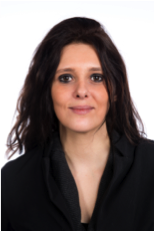 6, rue Gazan31500 ToulouseTél. : 09 80 89 64 05E-mail : ingridtigrou@gmail.comNée le 20/03/1982COMPETENCESPARCOURS PROFESSIONNELDe septembre à décembre 2014 : Parcours Orientation Insertion (POI) chez PRAXIS, société de conseil et formation spécialisée en Ressources Humaines à Toulouse.Novembre 2014 : stage chez BIOCOP Jean-Jaurès, Toulouse : mise en rayon, caisse, ménage.Février 2014Hôtesse d’accueil, mission ponctuelle : promotion des déodorants Axe pour Unilever.CARREFOUR - Labège2011-2013Assistante commerciale, vente de sites internet auprès de professionnels, scoring, facturation.INCOMM, agence de communication web - Blagnac2008-2011Téléconseillère, défiscalisation.ADDCOM, Télémarketing – Toulouse2006-2007Commerciale, prise de RV auprès de particuliers pour proposer des produits de revêtement de façades.SORENOV, construction et rénovation de maison – Toulouse2005-2006Commerciale, prise de RV et prospection auprès de professionnels et particuliers pour des complémentaires santé.ASSURANCES SANTÉ – Toulouse2004-2005Conseillère commerciale, représentation de services téléphoniques (Neuf Télécom, Télé 2) auprès de professionnels et de particuliers.LRG MEDIA – Toulouse2003-2004Téléactrice, prise de RV audio-téléphoniques pour produits de défiscalisation auprès de particuliers et de professionnels.L&M – Toulouse2001-2003Vendeuse en produits bio, tenue des caisses, conseil clientèle, gestion des stocks, mise en rayon.BIOASIS - ToulouseVENTE / CONSEIL CLIENTSTenir une caisseGérer un portefeuille clientsProspecter par téléphone et en face à face une clientèle de particuliers et de professionnelsRéaliser, présenter et négocier une proposition commercialeRelancer et fidéliser les clientsSens du conseil, du commerce et de la convictionACCUEILAccueillir physiquement les visiteurs, renseigner et orienter avec précisionRigueur, sens du service, dynamismeINFORMATIQUEUtilisation de l’outil informatique (traitement de texte, tableurs)